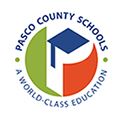                                      School Advisory Council (SAC)  Member Nomination Form   2020-21You may nominate yourself or another person to be included on the SAC ballot.Nominee’s Name:________________________________________ Nominee’s Contact informationAddress: ________________________________________________________________Phone Number: _________________________________email: ___________________________________This nominee would be a representative of the checked peer group:	 Parent	Name of student(s):______________________Grade(s):_______	 Student	Student number:______________	 Teacher	 Education Support Employee	 Business/Community Member* * * * * * * * * * * * * * * * * * * * * * * * * * * * * * * * * * * * * * * * * * * * * * * * * * * * * * * * * * * * * Parents, Teachers, Students, and Education Support Employees are elected members of the SAC.* * * * * * * * * * * * * * * * * * * * * * * * * * * * * * * * * * * * * * * * * * * * * * * * * * * * * * * * * * * * * If you are interested in having this nominee placed on the SAC ballot, please complete and submit this form to the school’s front office by August 14, 2020 or email to efernand@pasco.k12.fl.us.